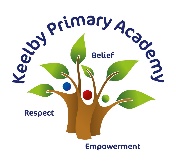 Year 1 Curriculum OverviewAutumn 1Autumn 2Spring 1Spring 21 WeekSummer 1Summer 2Whole School Subject FocusHistoryREGeographyArtREEasterHistoryGeographyRevisit/ReviewCultural CapitalGo on a trainBuild a sandcastleSchool communityPOR TextThe Secret Sky GardenRobot and the BluebirdStory TreeAugustus and his SmileAugustus and his SmileThe Secret of Black RockThe Last WolfHistoryHow has transport changed?How have holidays at Cleethorpes changed?GeographyWhat is similar and different about Keelby and Hull?Why do animals live in different parts of the world?STEMSeasonal change and Everyday MaterialsMechanismsSeasonal change and Everyday MaterialsMechanismsSeasonal change and Animals Including HumansStructures- Freestanding StructuresSeasonal change and Animals Including HumansStructures- Freestanding StructuresSeasonal change and Animals Including HumansStructures- Freestanding StructuresSeasonal change and PlantsPreparing Food- Fruit and VegSeasonal change and PlantsPreparing Food- Fruit and VegArtHow do artists use line, colour and pattern?How do artists use line, colour and pattern?R.E.Christianity/JudaismAre all celebrations the same?Why was Jesus welcomed like a king on Palm Sunday?Why was Jesus welcomed like a king on Palm Sunday?PSHEBeing Me in My WorldCelebrating DifferenceDreams and GoalsHealthy MeHealthy MeRelationshipsChanging MeComputingWord processingAnimation and drawingE safety PresentationPresentationCodingData HandlingPEGymnastics- Body ManagementGames- LocomotionDance- Interpretive DanceAthletics- IndoorGymnastics- Floor exercisesDance- Performance danceGymnastics- FlightGames- Object ControlGymnastics- FlightGames- Object ControlGames- Net/wallGames- Sending & ReceivingGames- Sending & ReceivingGames- LocomotionMusicHey You!Style: Old School Hip HopRhythm In The Way We Walk and The Banana RapStyle: Reggae, Hip HopIn The GrooveStyle: Blues, Latin, Folk, Funk, Baroque, BhangraRound And RoundStyle: Latin Bossa Nova, Film music, Big Band Jazz, Mash-up, Latin fusionRound And RoundStyle: Latin Bossa Nova, Film music, Big Band Jazz, Mash-up, Latin fusionYour ImaginationStyle: Reflect, Rewind and ReplayStyle: Western Classical Music and your choice from Year 1